        Муниципальное автономное дошкольное образовательное            учреждение«Детский сад ЛЕГОПОЛИС» г. Перми                                    Конспект совместной деятельности.                                 Тема: «Полезный лимонад».                          Для детей старшего дошкольного возраста                                                     (5-6 лет).                                                                                      Составила воспитатель:                                                                                       Пепеляева Татьяна Анатольевна                                                          г.  Пермь, 2022Тема: «Полезный лимонад».Цель:  Формирование представления у старших дошкольников об изготовлении  лимонада полезного для здоровья. Задачи: Образовательные:Закрепить знания детей старшего дошкольного возраста о вредном влиянии некоторых продуктов на здоровье человека, на примере газированных напитков; Изучить состав и способ изготовления своими руками полезного для здоровья напитка; Сформировать представление о витаминах и их значении для здоровья  человека.Развивающие:Развивать у детей старшего дошкольного возраста умение выдвигать гипотезы, делать выводы, устанавливать причинно-следственные связи;Активизировать словарь детей, развивать умение отвечать на вопросы, аргументировать свой ответ.Воспитательные:Воспитывать у детей старшего дошкольного возраста бережное отношение к своему здоровью, через знакомство с полезными продуктами.Оборудование и технические средства: экран, проектор. Дидактический и раздаточный материал: фиксационные карты, цветные карандаши, карты «Детские методы исследования» по Савенкову А.И., стаканы, ложки, лимоны и др. фрукты, сахар, мерные ёмкости, соковыжималка, 3 тёрки, 3 толкушки, 3 пластмассовых ножика, 3 разделочные доски, 3 миски с крышкой.Подготовительная  работа: Проблемная ситуация:В нашем детском саду детям дают на второй завтрак сок или напитки из свежих ягод и плодов. Однажды дети задали вопрос: «А почему нам не дают в садике Кока-колу, Спрайт, газировку?» Это меня удивило  и  встревожило! Я решила провести опрос на тему «Вредные и полезные напитки». Результаты  опроса меня удивили. Дети часто употребляют «газировку», в том числе и Кока-колу.*Организовали опытно-экспериментальную деятельность с «газировкой».*Совместно с родителями ряда детей подготовили доклады: «Напитки, которые мы пьём дома».* Совместно с детьми сделали книжку-малышку «Напитки вредные и полезные».Ход мероприятия:Воспитатель:   -Ребята, сегодня нас ждут приключения, но не совсем обычные! Нас ждут  кулинарные приключения, где мы  не только узнаем что-то новое о полезных и вредных напитках, но и сможем побывать в роли повара и кое-что приготовить…! -А почему люди пьют газированные напитки?Дети :- Хотят утолить жажду, хотят выпить что-то вкусное, а не просто воду.Воспитатель: - А мы ведь  провели  эксперименты с «газировкой», узнали, что это не полезный напиток, а вредный для здоровья! Давайте вспомним, почему? (Дети дают ответы на основе фиксационных карт, которые каждый заполнил во время проведения опытов с газировкой).Дети: Там есть красители и краска может испортить эмаль наших зубов.А ещё если краска попадет к нам в желудок, может заболеть живот. В «газировке» много ненатуральной кислоты, от которой  разрушаются наши зубы и кости. Там много газов, от которых раздувает живот и он болит.Воспитатель: - А можно ли сделать самим своими руками полезный напиток? Например, полезный лимонад? Хотите попробовать?!Воспитатель : -В наших картах мы отметили с помощью символов компоненты вредного напитка, а сегодня мы сможем отметить компоненты полезного напитка.-А что вы знаете о лимонаде? Почему он так называется? Из чего его готовят? Почему лимоны считают полезным продуктом? Откуда мы можем узнать о лимоне? (На доске появляются карточки «Детские методы исследования» (по Савенкову А.И. Дети перечисляют методы: «подумать», «прочитать в книге», «понаблюдать», «провести эксперимент», «посмотреть в компьютере», «задать вопросы специалисту»). - Ребята, а вы знаете, у нас есть прекрасная возможность пригласить сейчас в группу нашего врача, Надежду Петровну, которая нам и расскажет о продукте лимон. Сейчас я позвоню и приглашу её к нам. Она, как детский врач, настоящий специалист в этом вопросе!Врач:Лимон – это дерево, которое произрастает в Азии, в Китае. В нашей стране только некоторые видели эти вечнозелёные цитрусовые деревья, зато фрукты цитруса и их неповторимый кисловатый вкус знаком всем.  Кроме того, лимон насыщен витаминами и в нем много аскорбиновой кислоты, которая и придаёт ему кисловатый вкус. В него входит много витаминов: С, А, B, D, P, Е. Лимон является превосходным профилактическим средством от простудных заболеваний; укрепляет стенки сердца и сосудов, а также улучшает состояние костей, ногтей и зубов. Сок лимона полезен для зрения и убивает микробы, если его приложить к ранке. Цедра лимона нормализует работу системы пищеварения, препятствует образованию газов в животе.Воспитатель:-Спасибо, Надежда Петровна!-А где мы можем узнать  о том, как приготовить лимонад? Это ведь нужен рецепт!(На доске появляются карточки «Методы детского исследования» по Савенкову А.И.) Дети:-  Если зайти в интернет, то там можно найти рецепт.Воспитатель: -Ребята, я так и сделала! Я уже подготовила для вас презентацию на основании рецепта из интернета о последовательности приготовления лимонада. В этом мне помог сайт, который так и называется: «Повар.ру. Рецепты». И  вы  сегодня сможете самостоятельно  приготовить полезный лимонад по этому рецепту. Разделитесь на команды по 3 человека, каждой команде будет дано свое задание за отдельным столом.1 команда.- Нам необходимо для лимонада: 3 лимона , 150 грамм сахара, 1 литр воды.(Дети отмеряют в мерных стаканах сахар и воду, берут на тарелке с фруктами 3 лимона, моют их).2 команда.- С помощью мелкой терки натираем лимонную цедру. Стараемся натирать аккуратно, чтобы белая горькая часть осталась на лимоне и чтобы руки не поранить!3 команда.- Далее в емкость с цедрой надо добавить натуральный сок из мякоти лимона. Можно это сделать руками, если ты очень сильный, как папа. Можно сделать с помощью соковыжималки, например вот такой! А мы измельчим лимоны с помощью пластмассовых ножей и досок, а потом сможем их потолочь толкушкой. После этого добавляем получившуюся массу в ёмкость с цедрой.4 команда.- Воду я заранее вскипятила, остудила. Засыпаем в воду  сахар и размешиваем до полного растворения. Заливаем получившимся раствором цедру с соком, закрываем посуду крышкой и поставим в холодильник до полного остывания. (Воспитатель показывает презентацию «Полезный лимонад», а дети выполняют действия, согласно рецепту). - Пока мы с вами прибираем свои рабочие места, лимонад настоится, мы его процедим, а потом попробуем!!!Воспитатель :- Разливайте по стаканчикам, украшайте долькой лимона. Пейте из трубочек! Попробуйте все!!!Дети : - Очень необычный  вкус и кислый, и сладкий одновременно!Воспитатель:-Сделаем вывод и заполним вторую часть наших фиксационных карт. Итак, в первом столбике нашей карты мы обозначили на верхней строчке вредный напиток типа кока-колы и на второй строчек - полезный лимонад. Во втором столбике про вредный напиток мы обозначили наличие красителей, а в полезном лимонаде что обозначим?Дети : - Витамины.Воспитатель :- В третьем столбике мы обозначили, что во вредном напитке присутствует ненатуральная кислота в большом количестве и смайлик у нас грустный со слезинкой, а что мы нарисуем про полезный лимонад?Дети :- Радостный смайлик, потому что в нем натуральная кислота и не в большом количестве. Мы его попили и поняли, что очень вкусный напиток и у нас ничего не болит.Воспитатель :- Всё верно. В четвертом столбике мы обозначили, что в газировке присутствует много газов, а что мы нарисуем про полезный лимонад?Дети :- Там нет газов. Там простая чистая вода.Воспитатель :-Верно. Поэтому мы нарисуем стакан с прозрачной водой, без пузырьков.(Дети рисуют).Воспитатель :- И в последнем столбике, в пятом, мы обозначили красный крест, что это значит?Дети : - Это значит, если пить вредную газировку, то можно попасть в больницу, можно заболеть.Воспитатель:- Всё верно! А про полезный лимонад, что мы можем обозначить?Дети :- Кто пьёт полезный лимонад, тот не болеет, и может гулять и играть.У него не болят зубы и живот. Воспитатель :- Мы с вами нарисуем радостного человечка под солнышком.(Дети рисуют).-Мы с вами говорили о том, что многие люди пьют вредную «газировку», может быть, они просто не знают про полезный лимонад и не умеют его готовить?Скажите, вы сможете рассказать своим друзьям  и знакомым про полезный лимонад?! Почему он полезный!?Дети :- Да! Расскажем папе, маме и всем друзьям, что вредно пить «газировку», а лучше приготовить самому полезный лимонад из простых продуктов, в котором будут витамины!                                              Фотоотчет 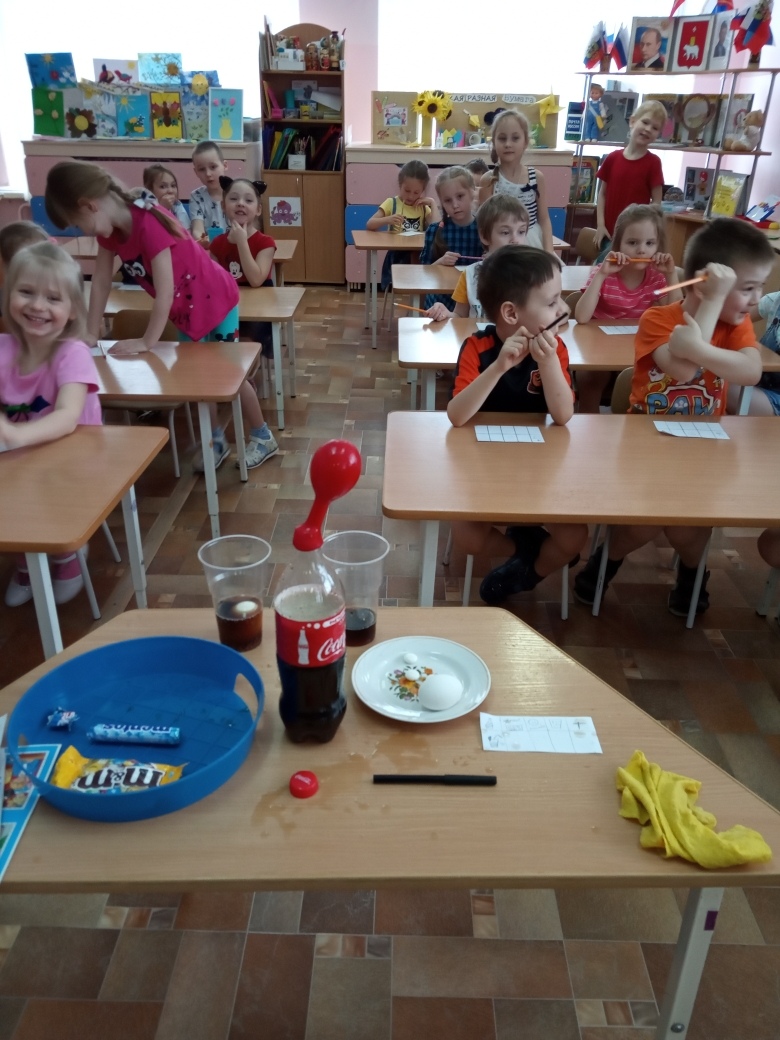 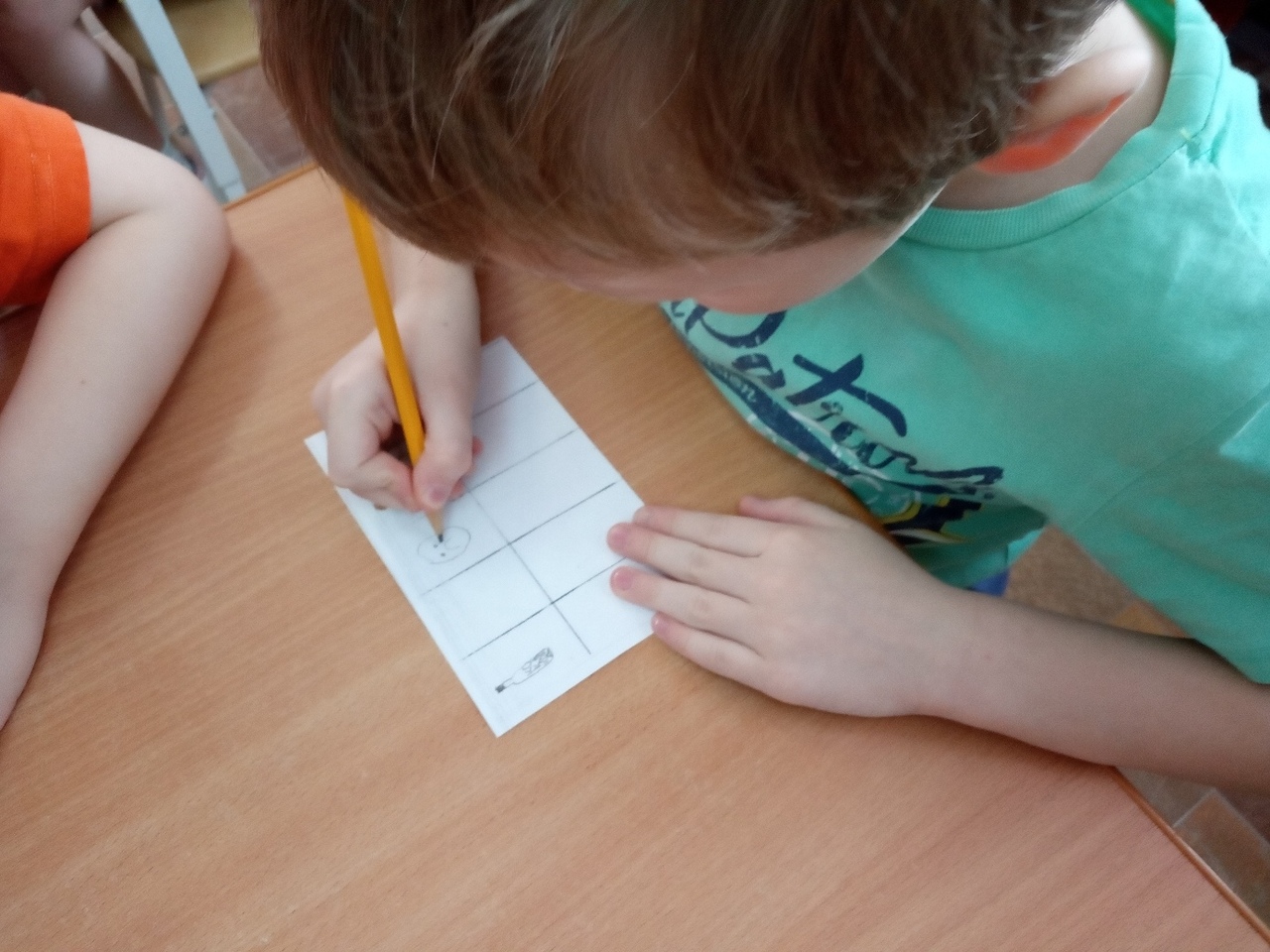 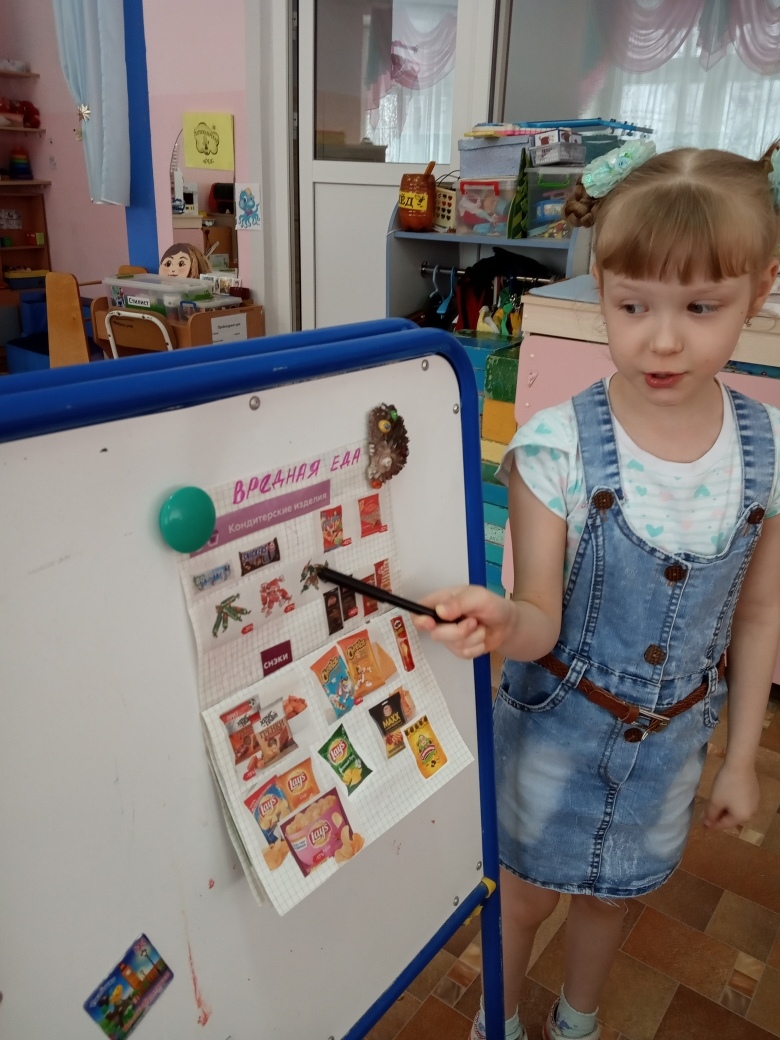 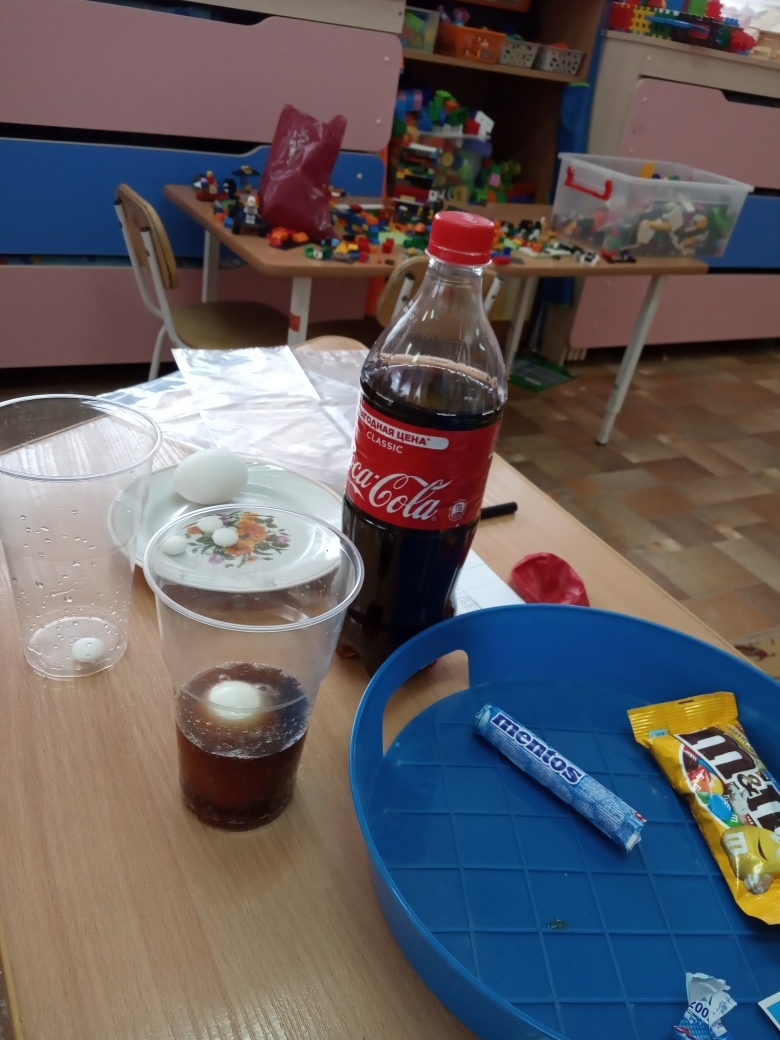 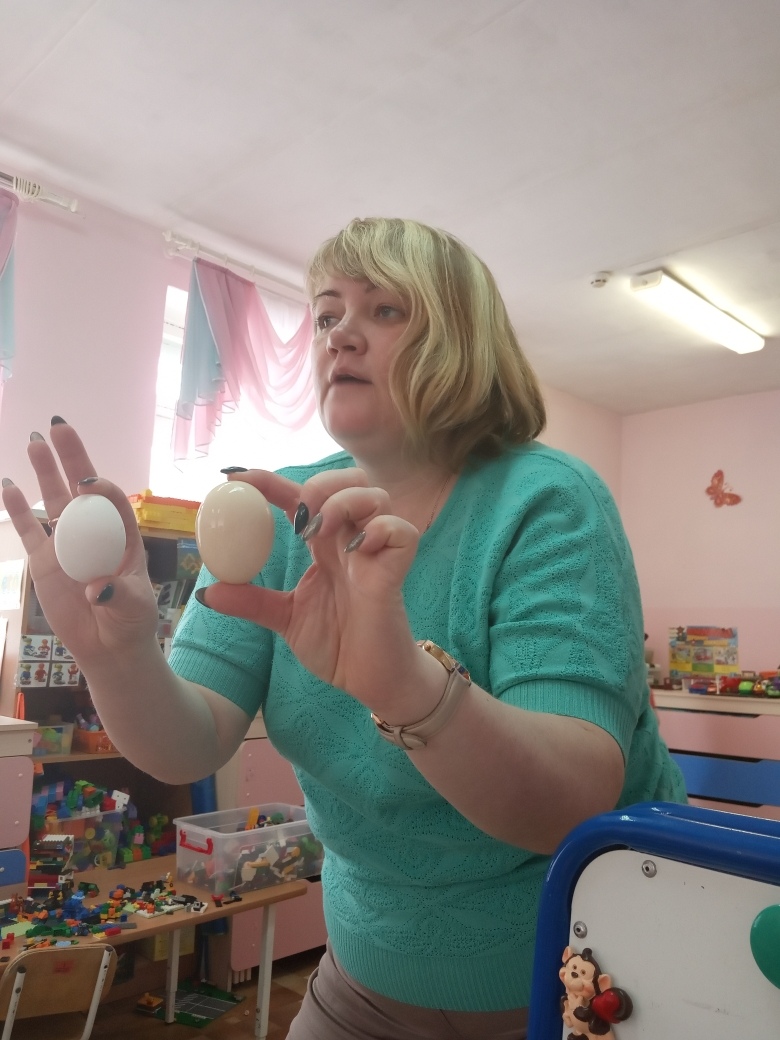 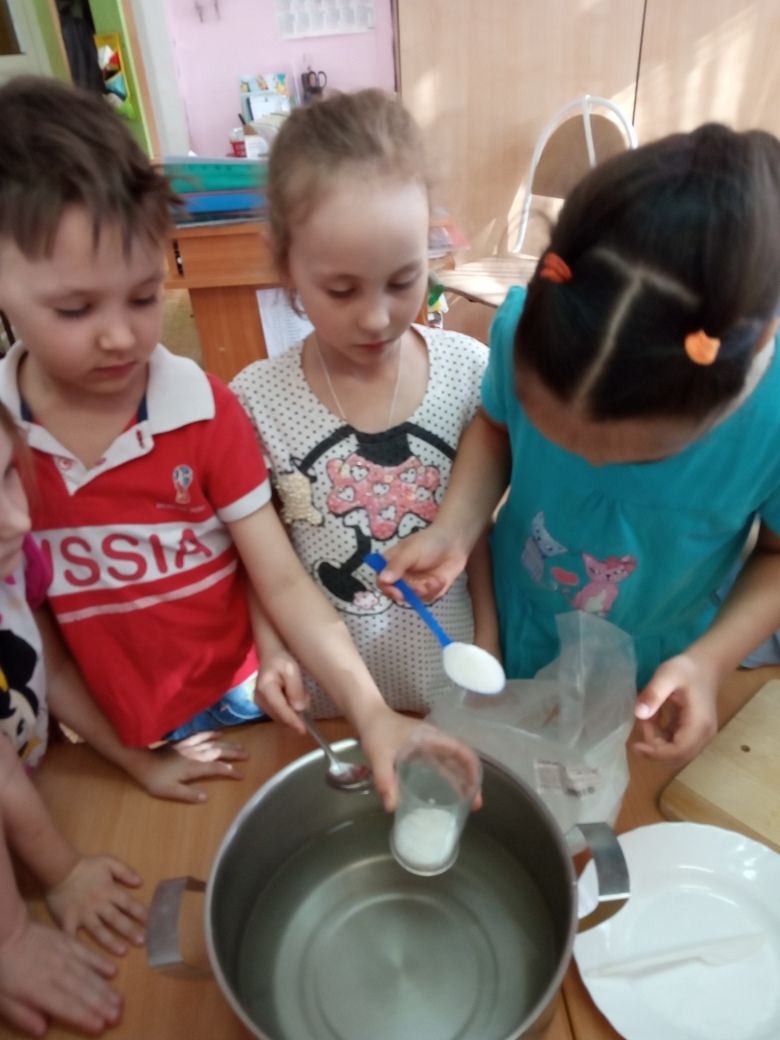 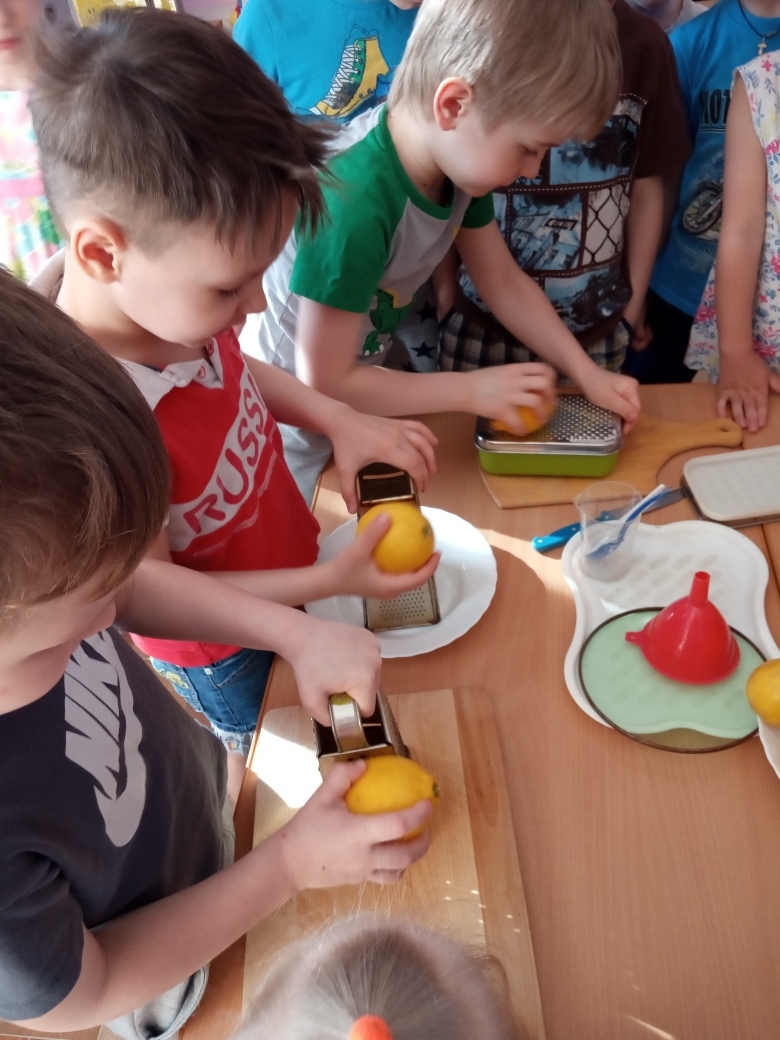 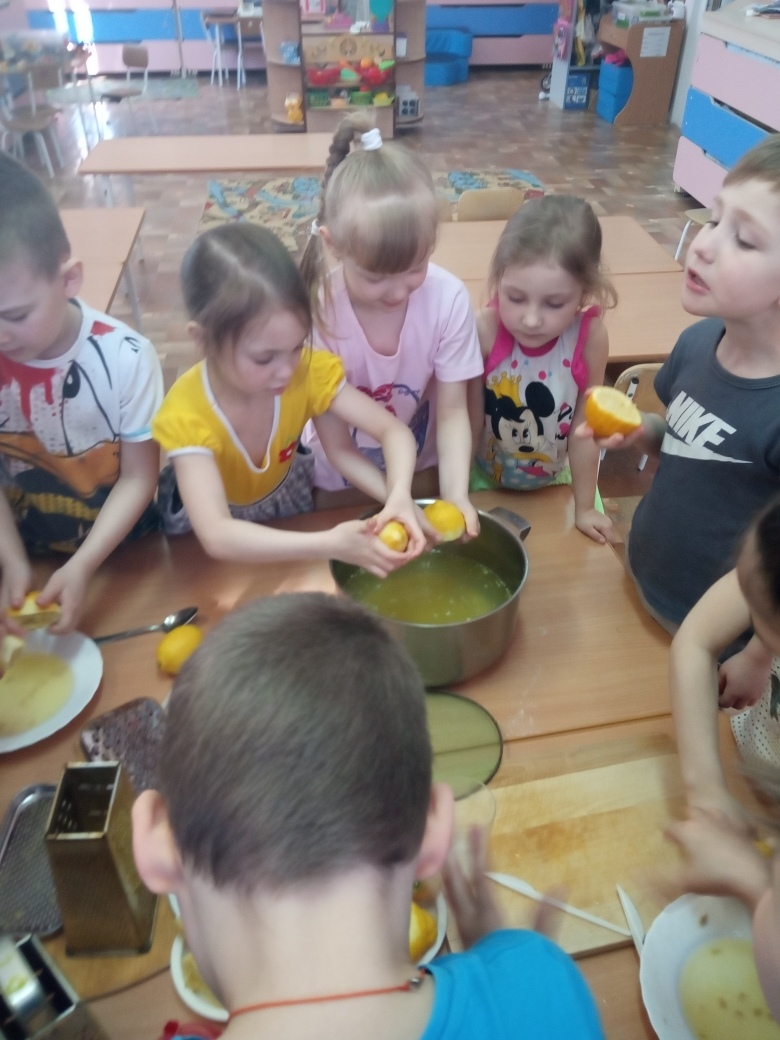 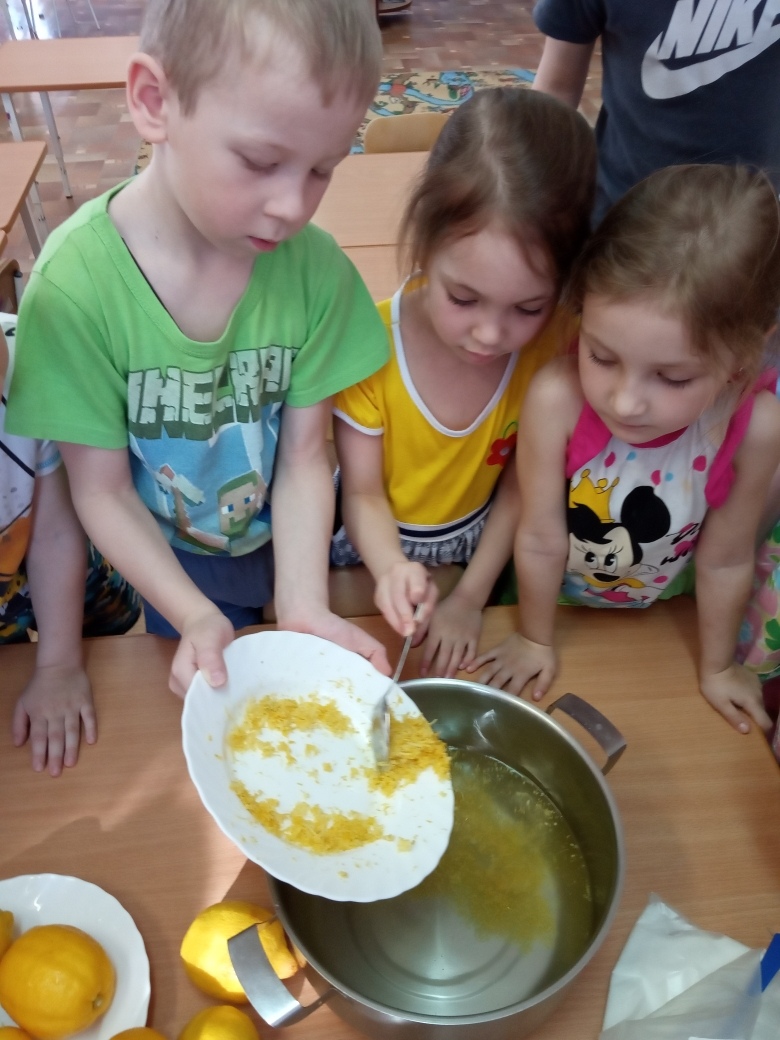 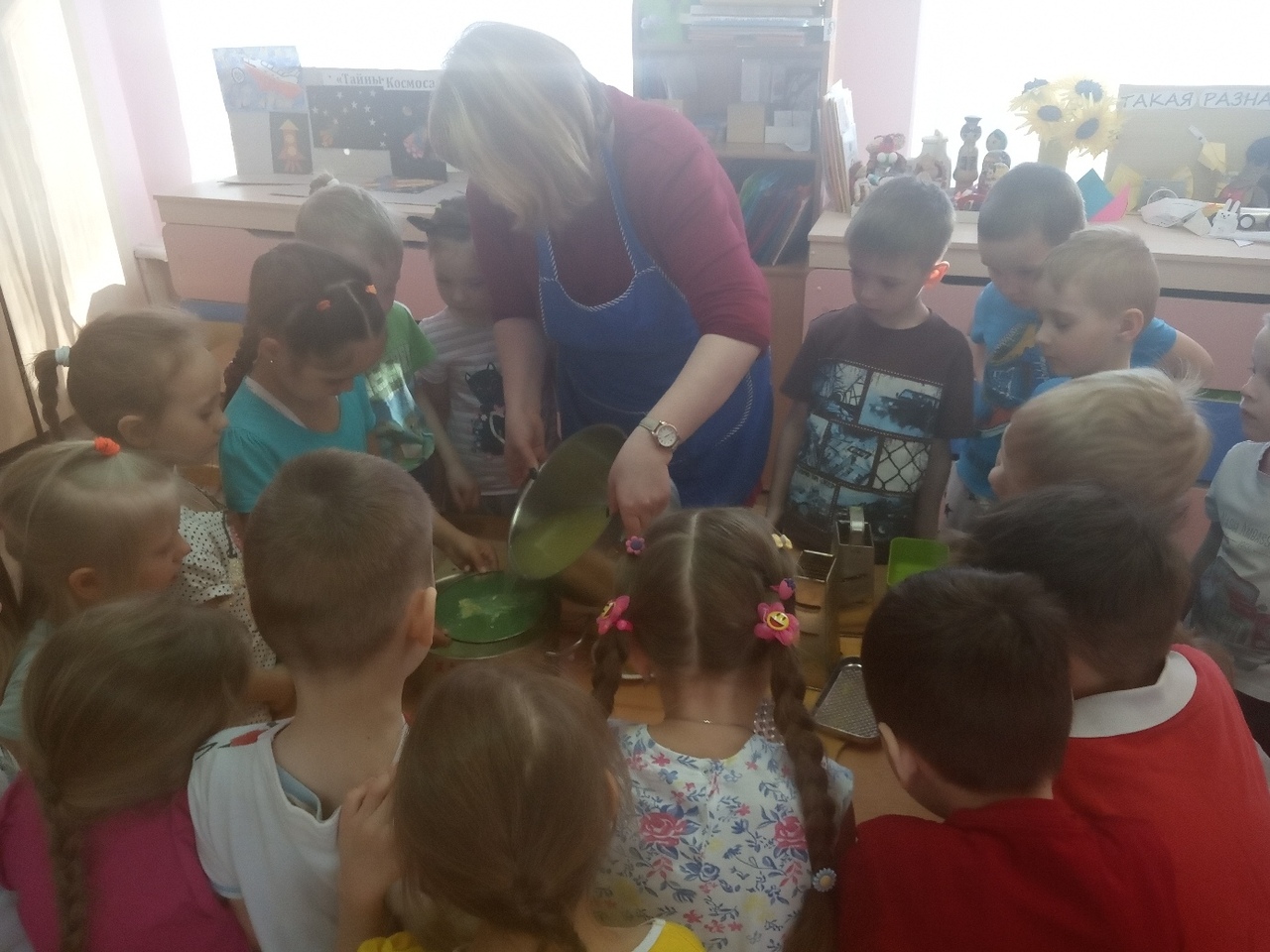 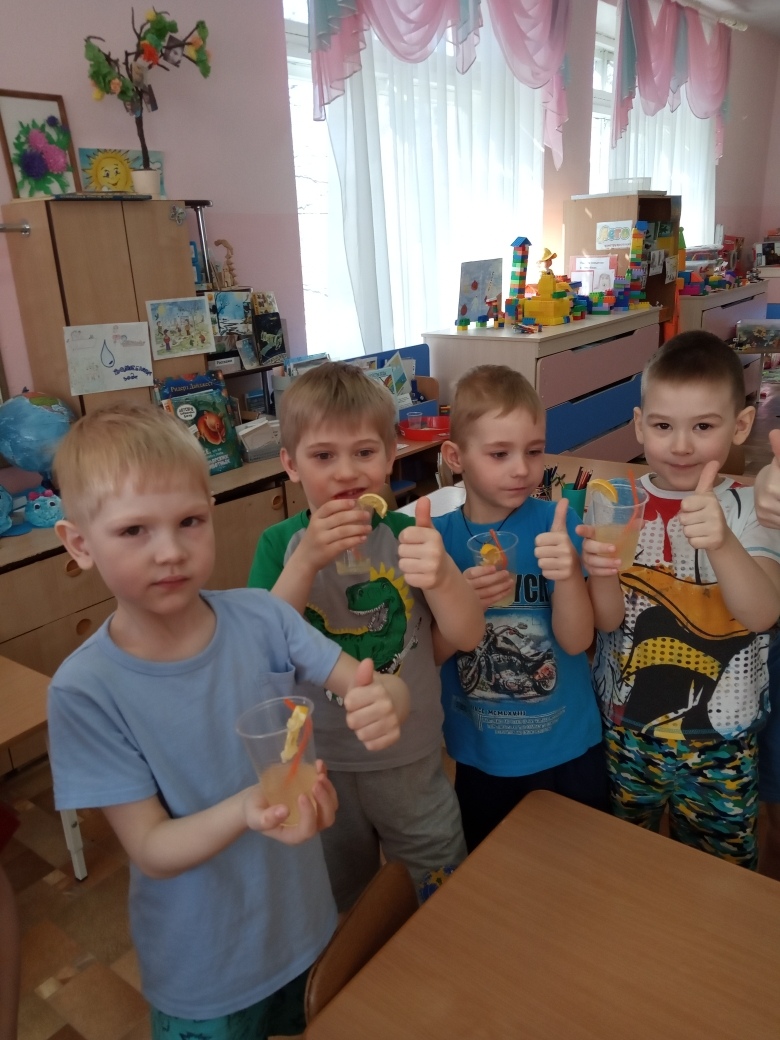 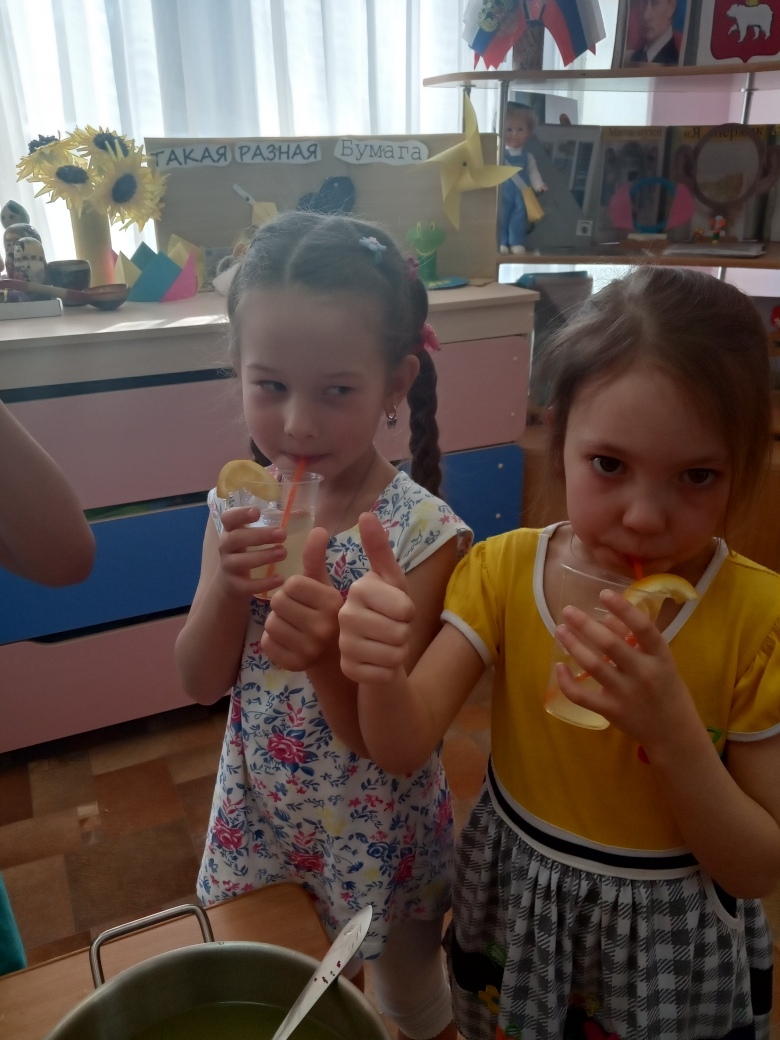 